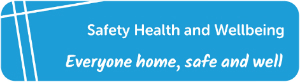 Suffolk County Council Health and Safety Induction Checklist for SchoolsAn important part of your general induction to your new job or new place of work is to ensure you have a full understanding and knowledge of key aspects of health and safety at work. This section of your induction is intended to ensure that you conduct yourself within your school in a way that is both healthy and safe for you, your colleagues and all pupils.The table below provides you with a basic checklist for this purpose.  It is impossible to include all aspects of your own health and safety management system on a template such as this so please ensure that the school includes any specific details at the end of the form – there is a section for this.  Any concerns, please contact Nina Bickerton, Suffolk (Maintained) Schools’ Health and Safety Advisor (nina.bickerton@suffolk.gov.uk). I confirm that I have completed this health and safety induction with either the Head Teacher or Health and Safety Lead of the school.  I understand the duties placed upon me in terms of health and safety and those responsibilities of my employer.This form should be returned to the School H&S Lead and a copy kept on the staff member’s fileGENERALGENERALGENERALActionYes / no (if ‘no’ why not?)DATE COMPLETED AND COMMENTSYour School’s H&S lead has been identified / introduced to youYou have been made aware of the school’s health and safety policy AND the Suffolk County Council health and safety policyYou have been made aware of the HSE’s leaflet ‘What you need to know’ or have been shown the poster (http://www.hse.gov.uk/pubns/books/lawposter.htm )You have familiarised yourself with the information in the Health and Safety section of the Suffolk Learning website (https://suffolklearning.com/safety-health-wellbeing/)You are aware of the Asbestos Log Book for your premises and understand the requirements of you as a member of staff in relation to this.You have been advised to there is / is no (delete as appropriate) asbestos in the school building and if it is present, are aware of the management arrangements of this. FIRE and RELATED EMERGENCIES FIRE and RELATED EMERGENCIES FIRE and RELATED EMERGENCIES ActionYes / no (if ‘no’ why not?)DATE COMPLETED AND COMMENTSYou have been provided with emergency contact numbers, or have been shown where these are postedYou have been made aware of the emergency evacuation procedures, including fire, bomb threat and natural disaster, such as flooding, and understand what to do in the eventYou have been made aware of the location of fire exits and the building fire assembly pointYou have been made aware of the school’s policy regarding Personal Emergency Evacuation Plans (PEEPs) and completed one if requiredYou have been made aware of the Suffolk County Council Policy regarding smokingYou have been booked onto a Fire Safety Training awareness courseYou have been made aware of the identity of Fire WardensWELLBEINGWELLBEINGWELLBEINGYou have been made aware of the Employee Assistance Programme and how to contact the helpline You have been made aware of the Occupational Health company that is available to school staff and how and when to access thisFIRST AID and MEDICINESFIRST AID and MEDICINESFIRST AID and MEDICINESActionYes / no (if ‘no’ why not?)DATE COMPLETED AND COMMENTSYou have been made aware of the location and contact details of First AidersYou have been made aware of the location of first aid kitsYou have been made aware of the administration of medication protocols within the schoolYou have been made aware of any specific requirements of children needing medical attention or those who have allergiesINCIDENTS to include ACCIDENTS and NEAR MISSESINCIDENTS to include ACCIDENTS and NEAR MISSESINCIDENTS to include ACCIDENTS and NEAR MISSESActionYes / no (if ‘no’ why not?)DATE COMPLETED AND COMMENTSYou have been told to contact your School H&S lead about any accidents, incidents or near misses so that these can be recorded appropriately and promptlyYou have been advised to contact your School H&S Lead or School Fire Safety Lead regarding any issues of concern to include premises faultsYou understand the protocols for reporting incidents when off school premises or for out of hours eventsRISK ASSESSMENTSRISK ASSESSMENTSRISK ASSESSMENTSActionYes / no (if ‘no’ why not?)DATE COMPLETED AND COMMENTSYou have been told about how to access the school’s risk assessments, and which ones may apply to you You have read these relevant risk assessments, understand the content and any duties placed upon youSECURITY and PERSONAL SAFETYSECURITY and PERSONAL SAFETYSECURITY and PERSONAL SAFETYActionYes / no (if ‘no’ why not?)DATE COMPLETED AND COMMENTSYou have been made aware of the School procedures regarding working out of hours and lone workingYou have been made aware of any ‘panic button’ or security communication systems in operation in your schoolWORKSTATION/ENVIRONMENTWORKSTATION/ENVIRONMENTWORKSTATION/ENVIRONMENTActionYes / no (if ‘no’ why not?)DATE COMPLETED AND COMMENTSYou have completed a self-assessment form for Display Screen Equipment (DSE)You have been made aware of the availability of eye testsTRAININGTRAININGTRAININGActionYes / no (if ‘no’ why not?)DATE COMPLETED AND COMMENTSYou have discussed any school-specific safety training requirements PERSONAL PROTECTIVE EQUIPMENTPERSONAL PROTECTIVE EQUIPMENTPERSONAL PROTECTIVE EQUIPMENTActionYes / no (if ‘no’ why not?)DATE COMPLETED AND COMMENTSYou have been advised to read School-specific guidance relating to Personal Protective Equipment BEHAVIOUR MANAGEMENTBEHAVIOUR MANAGEMENTBEHAVIOUR MANAGEMENTActionYes / no (if ‘no’ why not?)DATE COMPLETED AND COMMENTSYou have been advised on Behaviour Management protocols relevant to your school and understand when to report related incidentsYou are aware of and understand relevant children’s risk assessments regarding this topicSCHOOL SPECIFIC HEALTH AND SAFETY INFORMATIONSCHOOL SPECIFIC HEALTH AND SAFETY INFORMATIONSCHOOL SPECIFIC HEALTH AND SAFETY INFORMATIONActionYes / no (if ‘no’ why not?)DATE COMPLETED AND COMMENTSe.g.: School transport / safety and car parking arrangementse.g.: school trip information / Forest School training / critical incident informationName of Staff Member:   School:Signature:   Date:   